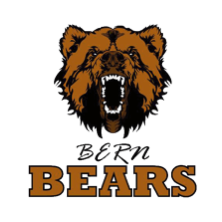 Antrags- und Meldeformular TrainerThema:□ Bestellungen von Material/Formulare	Was?:..............................................
□ Beschwerde		Person:............................................
□ Anmeldung Kurse/ Weiterbildungen		Person:.............................................
□ Aussergewöhnlicher Vorfall 
Begründung / Sachlage__________________________________________________________________________________Datum, Zeit des Vorfalls: _________________________Rechtliche BestimmungenDer Antrag kann nur vom Vorstand bearbeitet werden, bei Ausnahmen die Stellvertrung. Er oder Sie kann sich maximal 30 Tage Zeit nehmen, um die Situation zu beurteilen - In der Regel gilt  aber ca. 10 Tage nach Erhalt. Hiermit erkläre ich mich einverstanden die Bestimmungen der Statuten einzuhalten.
Antragsteller:Name:______________ Vorname:_____________Datum: ___________Unterschrift ______________Beweislage (nur falls notwendig):Mittel beilegen oder Personalien des Zeugen. Bei Verstössen müssen Zwei Coachs Unterschreiben.Name:______________ Vorname:_____________Datum: ___________Unterschrift ______________Beim Vorstand eigetroffen:Ort, Datum:_________________________	Unterschrift: _____________________________
